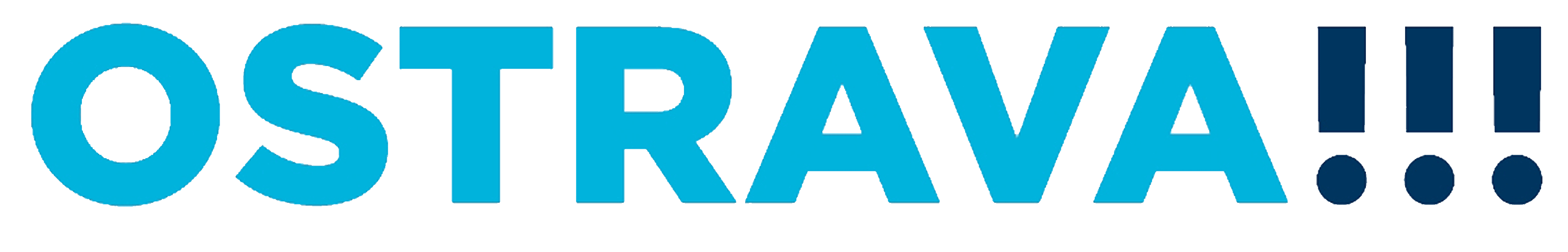 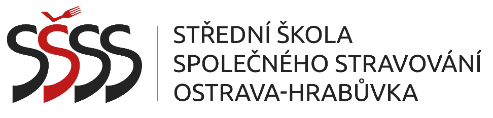 Střední škola společného stravování Ostrava-Hrabůvkapořádá    soutěžstatutárního města Ostrava„Fajny školní oběd“Téma:			Rostlina místo masaPořadatel:	Statutární město Ostrava a Střední škola společného stravování, Ostrava-Hrabůvka, příspěvková organizace.Partneři soutěže:	Statutární město Ostrava, Odbor školství a sportu, Střední škola společného stravování Ostrava-Hrabůvka, příspěvková organizace, Místo konání:	GASTROCENTRUM Střední školy společného stravování, Ostrava-Hrabůvka, příspěvková organizace, Krakovská 1095/33, 700 30 Ostrava-Hrabůvka.  Termín konání:	září–listopad 2022Podmínky soutěže:	Soutěž je určena pro kuchařky a kuchaře školních jídelen.	Soutěží jednotlivci.	Cíl soutěže:	             Sdílení dobré praxe mezi školními jídelnami.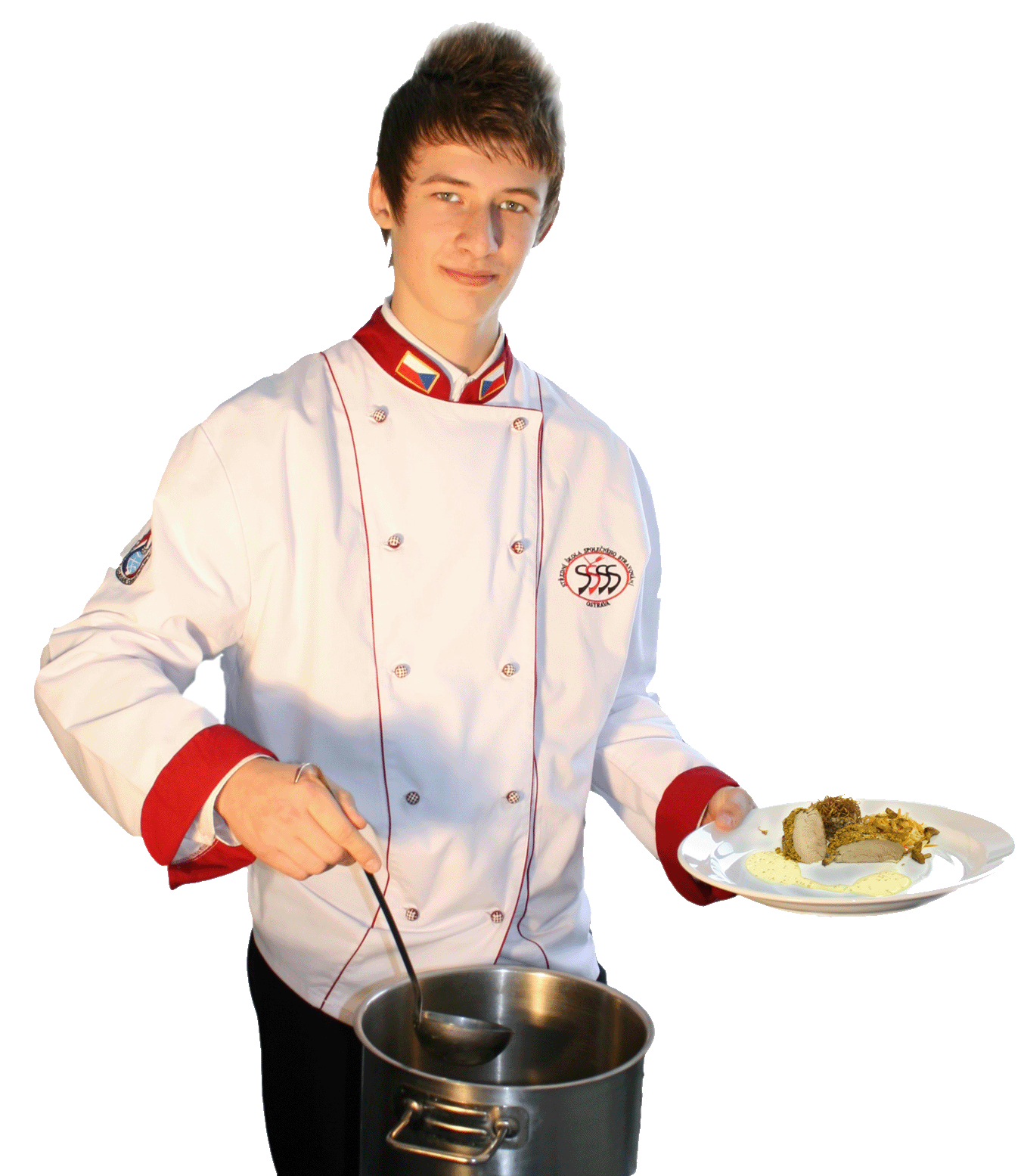 Průběh soutěžeSoutěž se skládá ze dvou kol:1. kolo (korespondenční): Sestavte bezmasé polední menu (polévka, hlavní chod, dezert, nápoj) pro žáky v kategorii 11–14 let, v cenové relaci max. 41,- Kč, (zapojené MŠ normují pro svou věkovou kategorii), za použití zdravých, moderních a nutričně hodnotných surovin a zařaďte je na týdenní jídelní lístek. Vypracujte kalkulaci včetně technologického postupu na 10 porcí.Uvařte v časovém limitu. Menu nafoťte (doporučujeme rozlišení alespoň 2 MB) a podklady elektronicky odešlete s přihláškou. (tj. vyplněnou přihlášku, naskenovaný jídelní lístek daného týdne, cenovou kalkulaci poledního menu, receptury a foto pokrmů).Při hodnocení bude kladen důraz na nutriční vyváženost menu, vhodný výběr surovin a vzhled pokrmu.Pět nejlepších soutěžících postoupí do 2. kola.2. kolo (prezenční) pro pět finalistů vybraných v 1. kole soutěže:  Soutěž jednotlivců v přípravě menu na 4 porce.                                                                                                                Soutěžní úkolPřipravte soutěžní menu v počtu 4 porcí v časovém limitu 120 minut.Dodržujte HACCP.Prezentujte pokrm.Organizace soutěžeHodnotitelská komise bude pracovat ve složení zástupců:Hodnotící kritéria Pro 1. kolo:uplatnění zásad správné výživy, celkový vzhled a úprava, vhodný výběr surovin, finanční limit,nápaditost, originalita.Pro 2. kolo:organizace práce, dodržování technologických postupů,čistota pracoviště, hygiena a BOZP,využití a zpracování surovin,chuť, vůně a prezentace soutěžního pokrmu.PožadavkyKaždý soutěžící bude mít vlastní pracovní oděv, obuv, zdravotní průkaz (kopii), speciální pomůcky potřebné k soutěžnímu úkolu, a jiné specifické potřeby pro zhotovení a prezentaci výrobků. (Konkrétní pomůcky můžete předem zkonzultovat.)Vybavení GastrocentraSoutěžící mají k dispozici: 5 x dvou plotýnkovou indukci s nádobím,konvektomat, holdomat – zařízení na udržování teploty pokrmu,mikrovlnou troubu, gril,potřebné náčiní a nářadí (hrnce, kastroly, struhadla, stěrky, cedníky, kutry, ponorný mixér, šlehač aj.).Prezentace hotového menuKaždý soutěžící samostatně vystaví menu k prezentaci na určeném místě, může použít vlastní ubrus i inventář.Časový harmonogram fináleKorespondenční kolo - přihláškyZasílejte do 21. října 2022 elektronicky na adresu: sekretariat@ssss.czPro odeslání můžete rovněž tradičně využít i českou poštu, a to na adresu: Střední škola společného stravování, Krakovská 1095/33, 700 30 Ostrava-Hrabůvka. Přihláška ke staženíPrůběh soutěžePráce soutěžících bude medializována, po dohodě budou navštíveni ve svých školních jídelnách.Kontakt a informaceMožné konzultace o soutěži: Petr Přeček – vedoucí učitel OV, petr.precek@ssss.cz  596 716 755-7 klapka č. 215 nebo  597 578 780 nebo + 420 739 411 544SMOKHS MSKodborník z praxe, vedoucí učitel odborného výcviku oboru kuchař-specialista, vedoucí školní jídelny SŠSS.Prezentace:07:45—08:00Zahájení soutěže, losování čísel, před příprava:08:00—09:00Vlastní soutěž:	09:00—11:00Hodnocení výrobků:	11:15—11:45Vyhodnocení výrobků:12:00—12:30Ukončení soutěže:13:00korespondenční kolo	výběr pěti finalistů           finále soutěže                                      21. října 202225. října 2022      23. listopadu 2022SŠSSSŠSSSŠSS